Dersin İşlenişi ve GerekleriHerkes;1. İsteyen belirlenen ders kitabını temin edecek2. Öğretim elemanı tarafından belirlenen materyaller arasından bir materyal seçecek, bir günlük plan dahilinde seçtiği materyali kendisi için belirlenen hafta içerisinde hazırlayacak ve sunacaktır3. Kendisi dışındaki her hafta sunulan materyalleri ise izleyecek ve eleştirecektir. İlk 7 hafta öğretim elemanı tarafından ders ve materyal geliştirmeyle ilgili teorik bilgiler verilecek, Sekizinci haftadan itibaren de hazırlanan materyallerin sunumları başlayacaktır. Yöntem ve TekniklerBu derste; sunuş ve araştırma-inceleme stratejileri, anlatım, tartışma ve bireysel öğretim yöntemleri, proje, soru-cevap, beyin fırtınası teknikleri kullanılacaktır.DeğerlendirmeDegerlendirme; vize (% 40), final-1 Materyal Tasarımı (% 30) ve final-2 (% 30) oluşmaktadır• Vize: Test ve 25 çoktan seçmeli sorudan oluşmaktadır. Vize tarihine kadar işlenen konuları kapsamaktadır
• Final-1: Hazırlanacak ve sunulacak materyallerden oluşmaktadır. 
• Final-2: Test ve 40 çoktan seçmeli sorudan olusmaktadır. Tüm kitabı ve işlenen konuları kapsamaktadırDERS: ÖZEL ÖĞRETİM YÖNTEMLERİ
KREDİSİ: Teorik - 3 Uygulama-2 Toplam 5 saat 
ÖĞRETİM ELEMANI: Doç. Dr. Nadir ÇELIKÖZ
ODA NO: 1018
I. VİZE TARİHİ.........................................
DERS KİTABI: Mehmet Taşpınar, Kuramdan Uygulamaya Öğretim İlke ve Yöntemleri, Elhan Kitap Yayın Dağıtım, Ankara:2012.
E-POSTA: ncelikoz@yildiz.edu.tr ncelikoz@gmail.com WEB 
WEB: http://www.nadircelikoz.com 

DERSİN TANIMI:

Öğrenci davranışını etkileyen sosyal ve psikolojik faktörler, sınıf ortamı ve grup etkileşimi, sınıf yönetimi ve disiplinle ilgili kurallar geliştirme ve uygulama, sınıf içinde zaman kullanımı, sınıf organizasyonu, motivasyon, iletişim, olumlu ve ögrenmeye uygun ortam oluşturma, sınıf içinde karsılaşılan davranış problemleri ve bu problemlerle başa çıkma becerileri.

DERSİN HEDEFLERİ:

— Eğitimle ilgili temel kavramlar bilgisi. 
— Sınıf yönetimiyle ilgili temel kavramlar bilgisi.
— Sınıf yönetiminin eğitim ve okul yönetimiyle ilişkisini kavrama.
— Sınıf yönetimini etkileyen faktörleri tanıma.
— Sınıf yönetiminin boyutlarını kavrama.
— Sınıf yönetiminde farklı yaklaşımları kavrama.
— Sınıfın fiziksel organizasyonunun önemini hissetme
— Sınıftaki bireysel farklılıkları ve nedenlerini açıklayabilme 
— Sınıfı bir öğrenme ortamı olarak düzenleyebilme
— Sınıf yönetiminde zamanı etkili kullanabilme
— Sınıfta oluşabilecek disiplin problemlerinin farkında olma ve önlemler önerebilme 
— Güdülemenin doğasını kavrayabilme ve sınıfı güdüleyebilme yollarının farkına varma
— Sınıfiçi iletişimi etkili kullanabilme  

DERSİN İŞLENİŞİ: 

Aktif Öğrenme temeline dayalı olarak yapılacak eğitim ve öğretim faaliyetleri, öğretim elemanının rehberliği altında öğrencilerin aktif çalışmalarını gerekli kılmaktadır. “Sınıf Yönetimiyle İlgili Temel Kavramlar” konusundan sonra diğer konular en az 3 kişiden oluşan gruplar tarafından farklı kaynaklardan araştırılarak rapor hazırlama tekniklerine uygun bir sekilde hazırlanıp, sınıfta sunulacak, konuya uygun bir örnek olay grup tarafından drama edilecek ve tartışılacaktır. Her bir grup konunun tamamı için en az 5 drama hazırlayacaktır. Sunumlar 1 - 1.5 ders saatini geçmeyecektir. Kalan süre içerisinde ise anlatım ve getirilen sorular doğrultusunda konu sınıfça tartışılacak ve öğretim elemanı tarafından son 15-20 dakika da konu tekrar özetlenerek, pekiştirilecektir. Tartışma/paylaşım süresince tüm gruplarin aktif katılımlarının sağlanmasının önemli olduğu unutulmamalıdır. Bu nedenle ilgili haftada sunum yapan öğrencilerin dışındaki öğrenciler konuyu en az bir kere okumuş, konuya ilişkin bir örnek olay veya bir soruyu hazırlamış halde sınıfa geleceklerdir.

DERSİN GEREKLERİ 

Herkes;

1. Belirlenen "ders" kitabını ve "Sınıf Yönetiminde Örnek Olaylar" kitabını temin edecek
2. Beşinci haftadan itibaren her hafta işlenecek konuyu çalışmış ve kavramış olacak. Ayrıca konuyla ilgili bir örnek olay okumuş olarak derse gelecek
3. Yine her hafta o günkü konuyla ilgili çok önemli gördüğü, özel ve orjinal bir soruyu hazırlamış olarak gelecek

TARİH VE KONULAR

1. Hafta - Tanışma
2. Hafta - Tanışma
3. Hafta - Eğitim ve Sınıf Yönetimiyle İlgili Temel Kavramlar ve Öğrenci Davranışını Etkileyen Etmenler
4. Hafta - Öğrenci Davranışını Etkileyen Etmenler, Sınıf Yönetimi Yaklaşımları
*5. Hafta - EĞİTİMDE BİREYSEL FARKLILIKLAR
6. Hafta - SINIF ORTAMININ FİZİKSEL ÖZELLİKLERİ VE ORGANİZASYONU
7. Hafta - SINIFTA ÖĞRETİM ORTAMININ HAZIRLANMASI
8. Hafta - SINIFTA İLETİŞİM
9. Hafta - Ara Sınav
10. Hafta - SINIFTA ZAMAN YÖNETİMİ VE DİSİPLİN KURALLARI
11. Hafta - GÜDÜLENME
12. Hafta - OKUL-ÖĞRETMEN-VELİ İLETİŞİMİ
13. Hafta - Dersin Genel Değerlendirilmesi

DEĞERLENDİRME 

Değerlendirmelerde derse devam, yapılan sunumlar, derse katılım, ara sınav ve final notları esas alınacaktır. 
Değerlendirme; vize (% 40), final-1 (% 30) sunumlar ve final-2 (% 30) test 

• I. Vize: Test ve 25 çoktan seçmeli sorudan olusmaktadır. Vize tarihine kadar islenen konuları kapsamaktadır
• Final-1: Her hafta sınıfa getirilen sorular, katılım ve yapılan sunumdan oluşmaktadır. 
• Final-2: Test ve 40 çoktan seçmeli sorudan olusmaktadır. Tüm kitabı ve anlatılanları kapsamaktadır

YARARLANILABİLECEK TEMEL KAYNAKLAR

•Arı, R. ve E. Deniz. (2008). Sınıf Yönetimi. Ankara: Maya Akademi Yayın Dağıtım. (ders) 
•Kaya, Zeki. (2003). Sınıf Yönetimi. Ankara: Pegem yayıncılık.
•Baloğlu, Nuri. Etkili Sınıf Yönetimi. Ankara: Baran yayıncılık.
•Basar, Hüseyin. (2003). Sınıf Yönetimi. Ankara: Anı yayıncılık.
•Celep, Cevat. (2002). Sınıf Yönetimi ve Disiplini. Ankara: Anı yayıncılık.
•Çelik, Vehbi. (2003). Sınıf Yönetimi. Ankara: Nobel yayıncılık.
•Erçetin, Şule ve Özdemir, Çağatay. (2004). Sınıf Yönetimi. Ankara: Asil yayıncılık.
•Karip, Emin. (2002). Sınıf Yönetimi. Ankara: Pegem yayıncılık. 
•Küçükahmet, Leyla. (2003). Sınıf Yönetimi. Ankara: Nobel yayıncılık.
•Küçükahmet, Leyla. (2003). Sınıf Yönetiminde Yeni Yaklaşımlar. Ankara: Nobel yayıncılık.
•Okudan, Mehmet. (2004). Sınıf Yönetiminde Örnek Olaylar. Ankara: Öğreti-Pegem A yayıncılık. (ders) 
•Sişman, Mehmet ve Turan, Selehattin. (2004) Sınıf Yönetimi. Ankara: Öğreti – Pegem A yayıncılık.
•Ünal, Semra ve Ada, Sefer. (2000). Sınıf Yönetimi. Ankara: Marmara Üniv. Yayınları.

Ayrıca; araştırılan konu gereği; eğitim psikolojisi, gelişim ve öğrenme, eğitim felsefesi, eğitim sosyolojisi, toplum bilimi, eğitim ekonomisi, eğitim tarihi, eğitim yönetimi, eğitim teknolojisi kitapları ve bu alanlarda yayınlanan makaleler incelenebilir.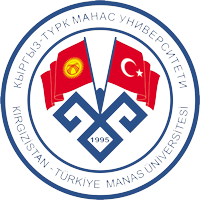 www.manas.edu.kgKIRGIZİSTAN TÜRKİYE MANAS ÜNİVERSİTESİEdebiyat FakültesiEğitim Bilimleri BölümüDERS İZLENCESİDers KoduDers Adı (Kırgızca)Ders Adı (Türkçe)YarıyılHaftalık SaatKredisiAKTSEGT-205Жаңы билим берүү технологияларыYeni Eğitim TeknolojileriIII3+035SeviyesiLisansDers TürüZorunluKoordinatörü Prof. Dr. Akmatali ALİMBEKOVDers VerenProf. Dr. Nadir ÇELİKÖZDers DiliTürkçeYardımcılarDerslikDersin AmacıBu dersin amacı, çeşitli öğretim teknolojilerinin özellikleri, öğretim süreci içindeki yeri ve kullanımı hakkında bilgi vermek; çeşitli öğretim materyallerinin geliştirilmesi ve öğretime etkisinin değerlendirilmesi için imkan ve fırsatlar sunmaktır.İDersin KaynaklarıİDersin KaynaklarıİDersin KaynaklarıİDersin KaynaklarıİDersin KaynaklarıKaynakKaynakKaynak TürüKaynak Türü1. Yalın, H. İ. (2002). Öğretim Teknolojileri ve Materyal Geliştirme (7. Baskı). Ankara: Nobel Yayın Dağıtım Ltd. Şti.
2. Yanpar, T. (2005). Öğretim Teknolojileri ve Materyal Geliştirme. Ankara: Anı Yayıncılık.
3. Demirel, Ö., Seferoğlu, S. S. & Yağcı, E. (2001). Öğretim Teknolojileri ve Materyal Geliştirme. Pegem Yayıncılık, Ankara.
4. Ergin, A. (2002). Öğretim Teknolojileri ve İletişim. Pegem Yayıncılık, Ankara. 
5. Şahin, T. Y. & Yıldırım, S. Öğretim Teknolojileri ve Materyal Geliştirme. Anı Yayıncılık, Ankara. 
6. Heinich, R., Molenda, M., Russell, J. D. & Smaldino, S. E. (2002). Instructional Media and Technologies for Learning (7th edition).Pearson Education Inc., USA. 
7. Newby, T. J., Stepich, D. A., Lehman, J. D. & Russell, J. D. (1996). Instructional Technology for Teaching and Learning. Prentice-Hall Inc., USA. 
8. Yüksel, Sedat(2006). Öğretim Teknolojisi Ve Materyal Geliştirme, Pegema Yayıncılık. 
9 Kutlu,O;Aladağ, H.(2006). Öğretim Teknolojisi Ve Materyal Geliştirme, Lisans Yayıncılık, 
10. Baytekin, Çetin (2006)Öğrenme Öğretme Teknikleri ve Materyal Geliştirme, Anı Yayıncılık, 
11. Yıldız, R. ( 2004).Öğretim Teknolojileri ve Materyal Geliştirme. Konya: Nobel Yayın Dağıtım. 
12. Halis, İ. ( 2002).Öğretim Teknolojileri ve Materyal Geliştirme. Ankara: Nobel Yayıncılık. 
13. Koşar, E. ve diğerleri . ( 2004) . Öğretim Teknolojileri ve Materyal Geliştirme. Ankara: Pegem –A Yayınları. 
14. Kaya, Zeki (2006).Öğretim Teknolojisi Ve Materyal Geliştirme, Pegema Yayıncılık, 
15. Seferoğlu, S.Sadi (2006). Öğretim Teknolojisi Ve Materyal Tasarımı, Pegema Yayıncılık. 
16. İşman, Aytekin(2006) Öğretim Teknolojisi Ve Materyal Geliştirme, Pegema Yayıncılık. 
17. Yanpar T.(2006) Öğretim Teknolojisi Ve Materyal Geliştirme, Anı Yayıncılık, Ayrıca; eğitim teknolojisi ve Bilgisayar Destekli Öğretim kitapları ile bu alanlarda yayınlanan makaleler incelenebilir1. Yalın, H. İ. (2002). Öğretim Teknolojileri ve Materyal Geliştirme (7. Baskı). Ankara: Nobel Yayın Dağıtım Ltd. Şti.
2. Yanpar, T. (2005). Öğretim Teknolojileri ve Materyal Geliştirme. Ankara: Anı Yayıncılık.
3. Demirel, Ö., Seferoğlu, S. S. & Yağcı, E. (2001). Öğretim Teknolojileri ve Materyal Geliştirme. Pegem Yayıncılık, Ankara.
4. Ergin, A. (2002). Öğretim Teknolojileri ve İletişim. Pegem Yayıncılık, Ankara. 
5. Şahin, T. Y. & Yıldırım, S. Öğretim Teknolojileri ve Materyal Geliştirme. Anı Yayıncılık, Ankara. 
6. Heinich, R., Molenda, M., Russell, J. D. & Smaldino, S. E. (2002). Instructional Media and Technologies for Learning (7th edition).Pearson Education Inc., USA. 
7. Newby, T. J., Stepich, D. A., Lehman, J. D. & Russell, J. D. (1996). Instructional Technology for Teaching and Learning. Prentice-Hall Inc., USA. 
8. Yüksel, Sedat(2006). Öğretim Teknolojisi Ve Materyal Geliştirme, Pegema Yayıncılık. 
9 Kutlu,O;Aladağ, H.(2006). Öğretim Teknolojisi Ve Materyal Geliştirme, Lisans Yayıncılık, 
10. Baytekin, Çetin (2006)Öğrenme Öğretme Teknikleri ve Materyal Geliştirme, Anı Yayıncılık, 
11. Yıldız, R. ( 2004).Öğretim Teknolojileri ve Materyal Geliştirme. Konya: Nobel Yayın Dağıtım. 
12. Halis, İ. ( 2002).Öğretim Teknolojileri ve Materyal Geliştirme. Ankara: Nobel Yayıncılık. 
13. Koşar, E. ve diğerleri . ( 2004) . Öğretim Teknolojileri ve Materyal Geliştirme. Ankara: Pegem –A Yayınları. 
14. Kaya, Zeki (2006).Öğretim Teknolojisi Ve Materyal Geliştirme, Pegema Yayıncılık, 
15. Seferoğlu, S.Sadi (2006). Öğretim Teknolojisi Ve Materyal Tasarımı, Pegema Yayıncılık. 
16. İşman, Aytekin(2006) Öğretim Teknolojisi Ve Materyal Geliştirme, Pegema Yayıncılık. 
17. Yanpar T.(2006) Öğretim Teknolojisi Ve Materyal Geliştirme, Anı Yayıncılık, Ayrıca; eğitim teknolojisi ve Bilgisayar Destekli Öğretim kitapları ile bu alanlarda yayınlanan makaleler incelenebilirKitapKitapKitapKitapKitapKitapKitapKitapKitapKitapKitapKitapKitapKitapKitapKitapMakaleDersin Öğrenme ÇıktılarıDersin Öğrenme Çıktıları•Eğitim-öğretim alanında gözlenen değişimler ile öğrenme sürecinde öğretim teknolojilerinin rolünü kavrayabilme
•Eğitim-öğretim teknolojileriyle ilgili temel kavramları tanımlayabilme-açıklayabilme 
•Öğretim materyali seçiminde rol oynayan faktörlerin farkına varabilme 
•Öğretim teknolojisi ve materyal kullanımını gerektiren kuramsal temelleri açıklayabilme
•Öğretim amaçlı kullanılan medya ve materyallerin avantaj ve dezavantajlarını değerlendirebilme
•Öğretim materyallerini tasarlayabilme ve etkin kullanabilme 
•Öğretim materyallerinin seçilmesine ve kullanılmasına ilişkin temel ilkeleri açıklayabilme
• Öğretim teknolojilerine ve farklı materyallerin kullanımına ilişkin olumlu tutum geliştirebilme
•Doğadan ve çevreden yararlanarak materyal üretebilme
•Atık ve artık malzemeleri aktif bir şekilde materyal geliştirmede kullanabilme
•Teknolojik gelişmeleri eğitime uygulayabilme
• Öğretim amacıyla yapılan iletişimi ve ögelerini açıklayabilmeHaftalık Ders İçeriğiHaftalık Ders İçeriğiHaftaDersin Konusu1. HaftaTanışma, Silubus2. HaftaEğitim, Öğretim, Teknoloji ve İletişimle İlgili Temel Kavramlar 3. HaftaTemel Kavramlar Devam4. HaftaEğitim Teknolojisinin Tarihsel Gelişimi ve Kapsamı 5. HaftaÖğretim Materyallerinin Hazırlanması ve Seçimi 6. HaftaEğitimde Bilgisayar ve İnternet Kullanımı 7. HaftaUzaktan Eğitim8. HaftaVize9. HaftaMATERYAL SUNUMU-(Şema, Grafik, Power Point, Ses Kaseti)10. HaftaMATERYAL SUNUMU-(Karikatür, Resim Seti, Tepegöz Asetatı,Tahta)11. HaftaMATERYAL SUNUMU-(Pano, Döner Levha, Puzle, Bulmaca)12. HaftaMATERYAL SUNUMU-(Slayt, Video Kaset, Kukla, Akıllı Tahta)13. HaftaMATERYAL SUNUMU-( Modeller)14. HaftaMATERYAL SUNUMU-(Hikaye Kitabı, Web Sayfası, Okul Gazetesi, Ders Yazılımı)15. Haftaİlave Materyal Sunumları ve Dersin Genel Değerlendirmesi 16. HaftaFinalÖlçme  Değerlendirme BiçimiÖlçme  Değerlendirme BiçimiÖlçme  Değerlendirme BiçimiÖlçme  Değerlendirme BiçimiDeğerlendirme AracıAdetKatkı (%)Katkı YüzdesiÖdevlerKısa SınavVize140Uygulamalar (Lab)Final Projesi130Final130Ders (Teorik)ProjeAraştırmaDers Dışı FaaliyetBitirme Tezi